Universidad Nacional Autónoma de MéxicoCoordinación General de Estudios de PosgradoInstructivo para AlumnosRegistro y actualización de CVU.Última actualización: agosto de 2021Registro nuevo usuario del CVURecomendaciones Generales:Ingresa a la página Principal de CONACYT: https://conacyt.mx/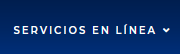 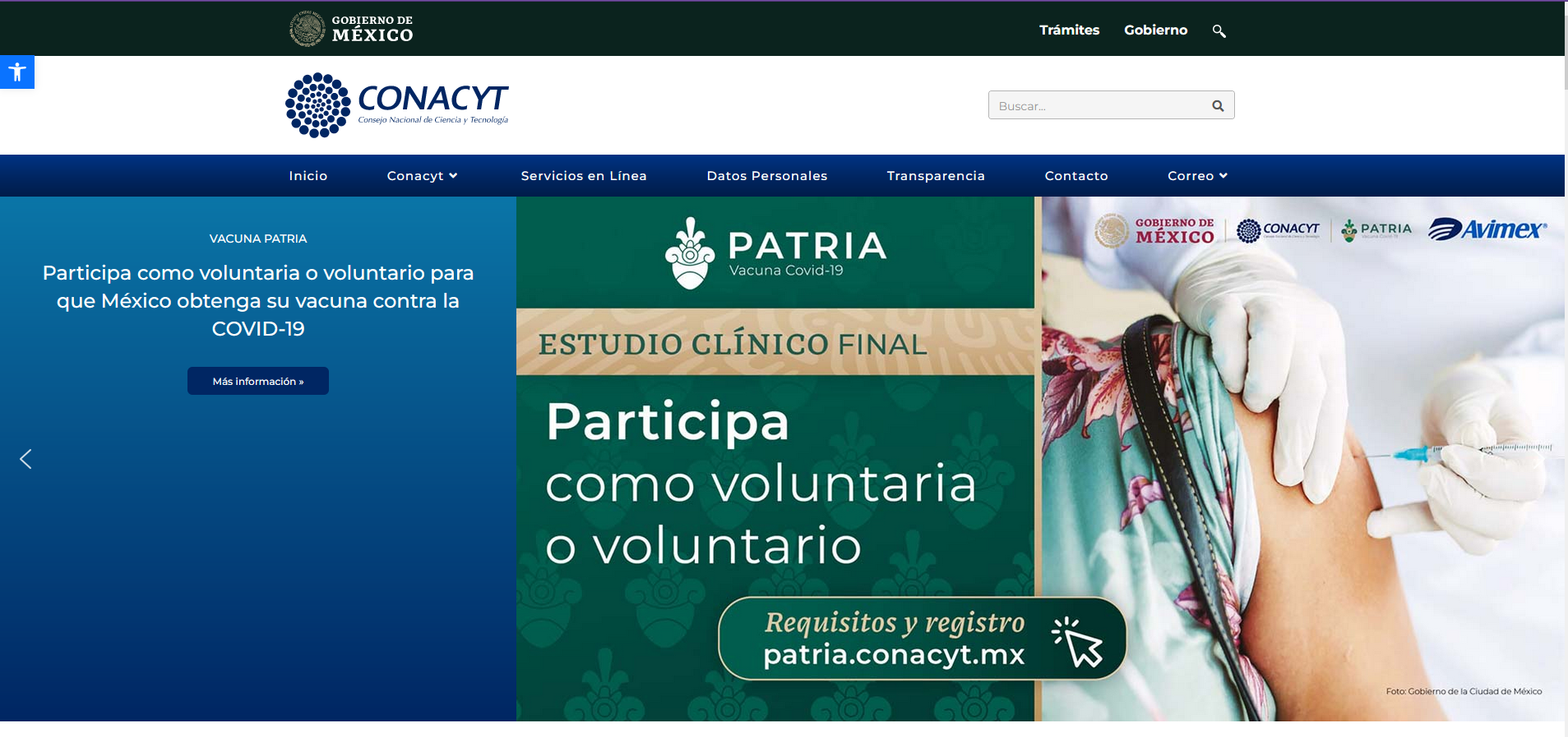 En “Servicios en Línea”: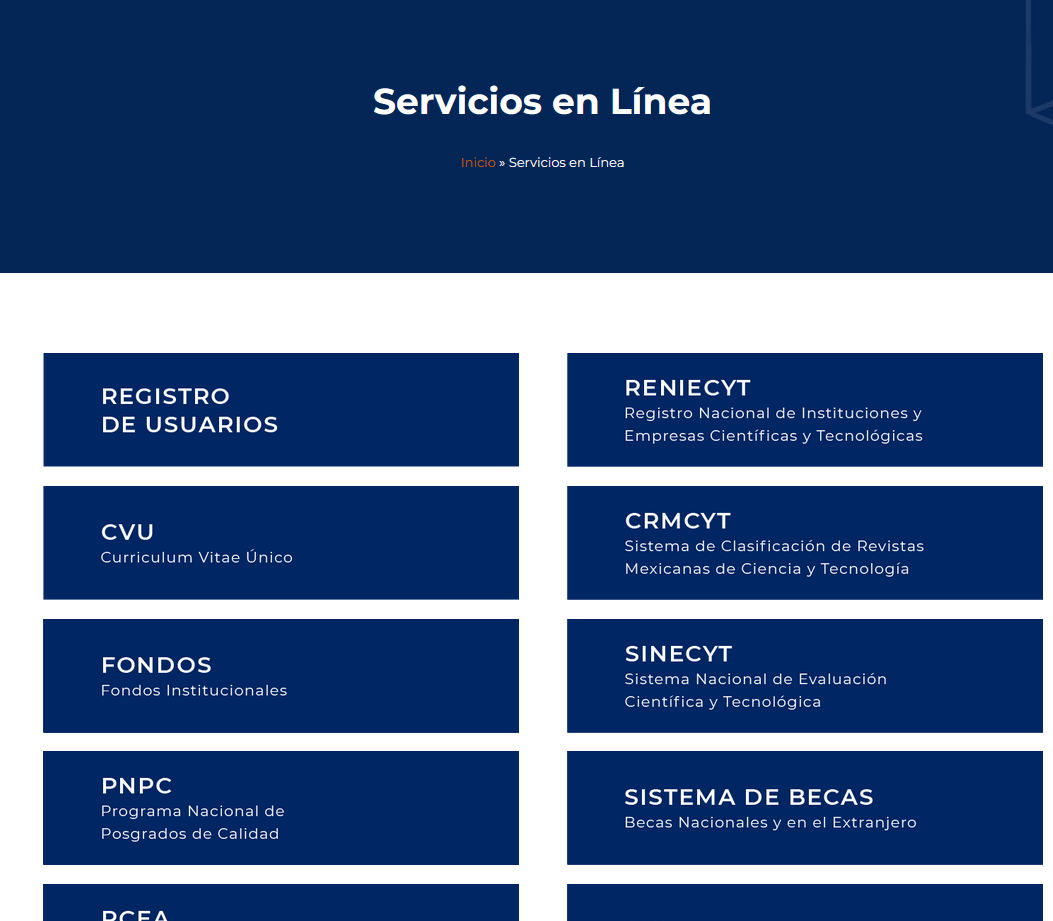 Despues en “Registro de usuario”: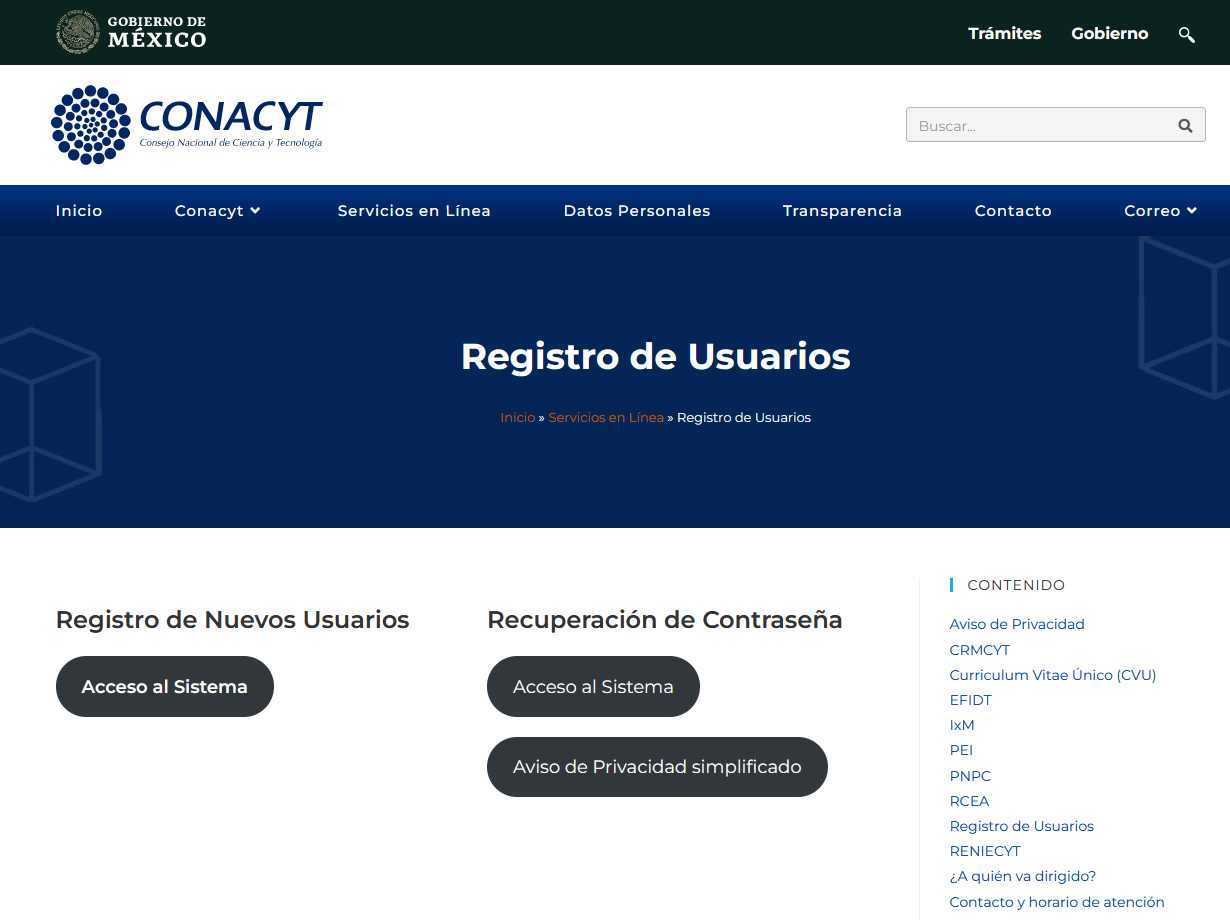 En “Tipo de cuenta”, confirma “Soy un usuario nuevo” y continua.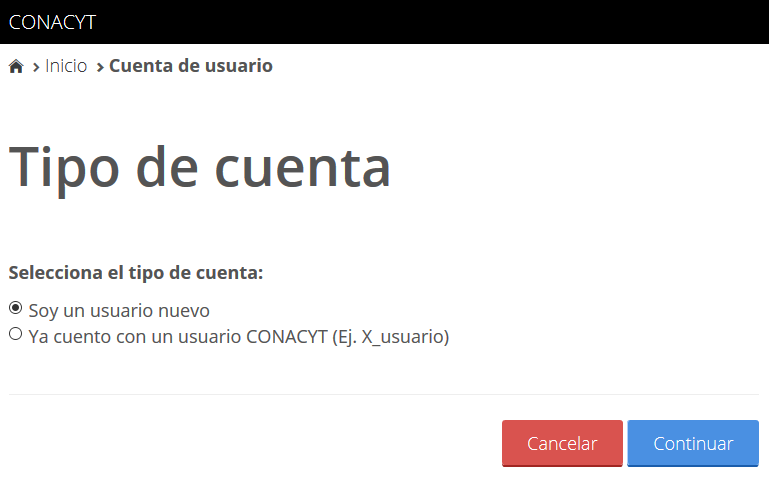 En “Datos del solicitante”, captura la información requerida:CURP, tal y como aparece en documentos oficiales o en la Tarjeta de Residente Temporal Estudiante.Correo electrónico personal (no institucional), no debe comenzar con números y debe contener al menos cuatro caracteres antes del @ sin incluir los caracteres especiales (#%$ entre otros).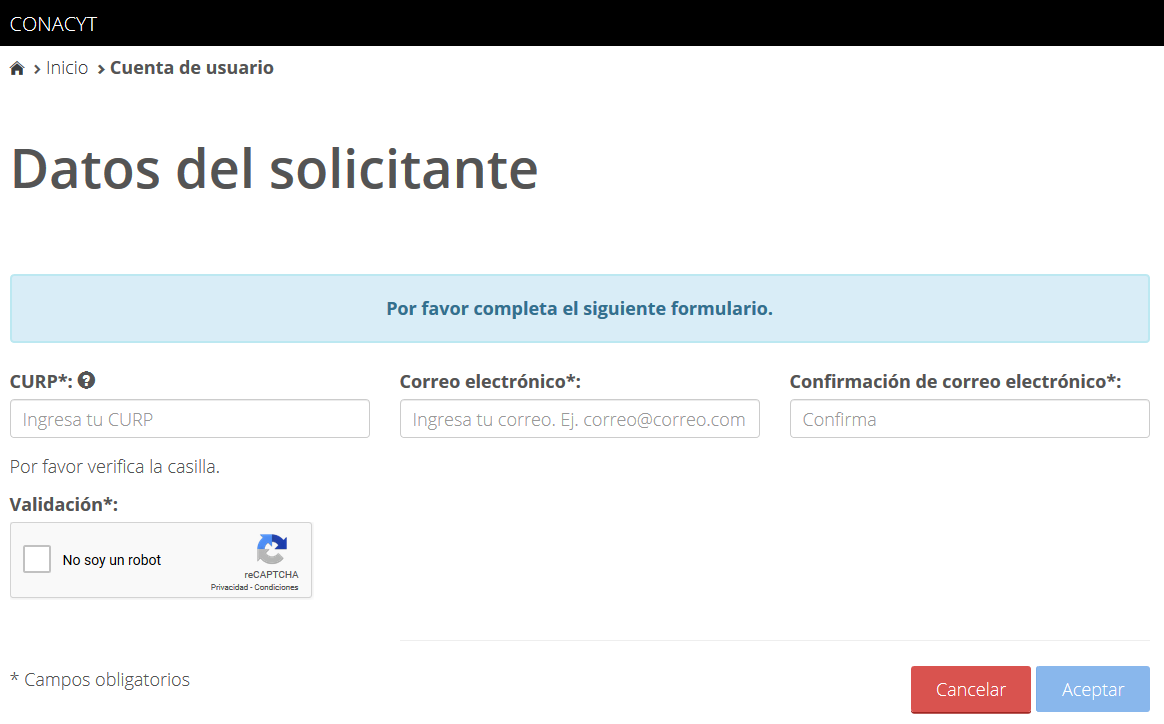 Ahora ya obtuviste tu usuario y contraseña, continua con la captura y actualización de tu información.Captura y actualización de la información requerida en el CVU.Después de obtener tu usuario y contraseña debes ingresar al portal de CONACyT desde el menú “SERVICIOS EN LÍNEA” y elegir la opción “CVU” (Currículum Vitae Único).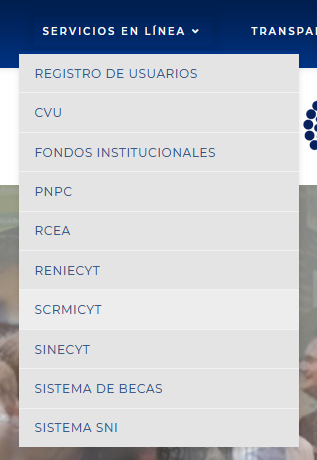 En “CVU”, continua e ingresa al sistema.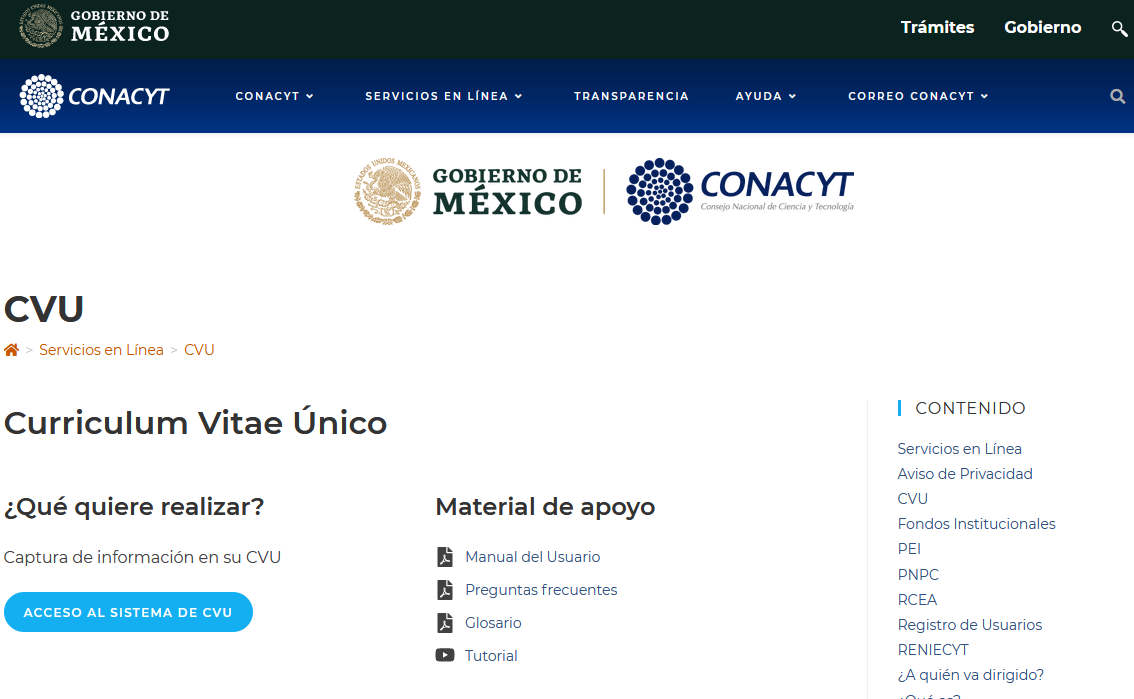 En “Currículum Vitae Único”, captura tu usuario y contraseña correctamente en las casillas correspondientes (recuerda que tu usuario se conforma de tu cuenta de correo electrónico personal).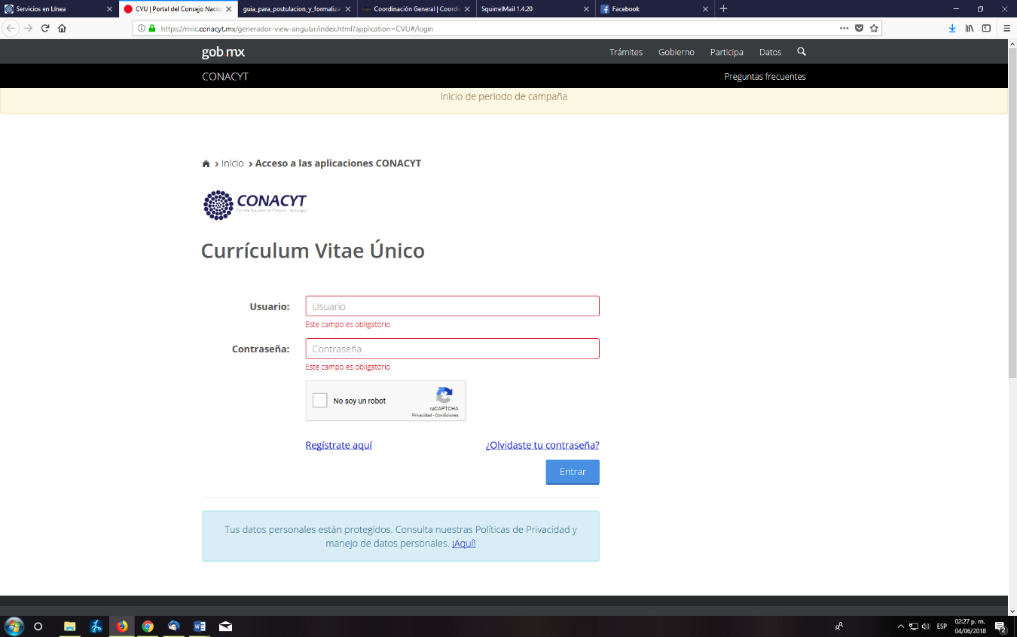     En el CVU es necesario capturar las secciones:Datos Generales.Domicilio de residencia.Formación Académica.Lenguas e idiomas.En “Inicio”, selecciona configurar.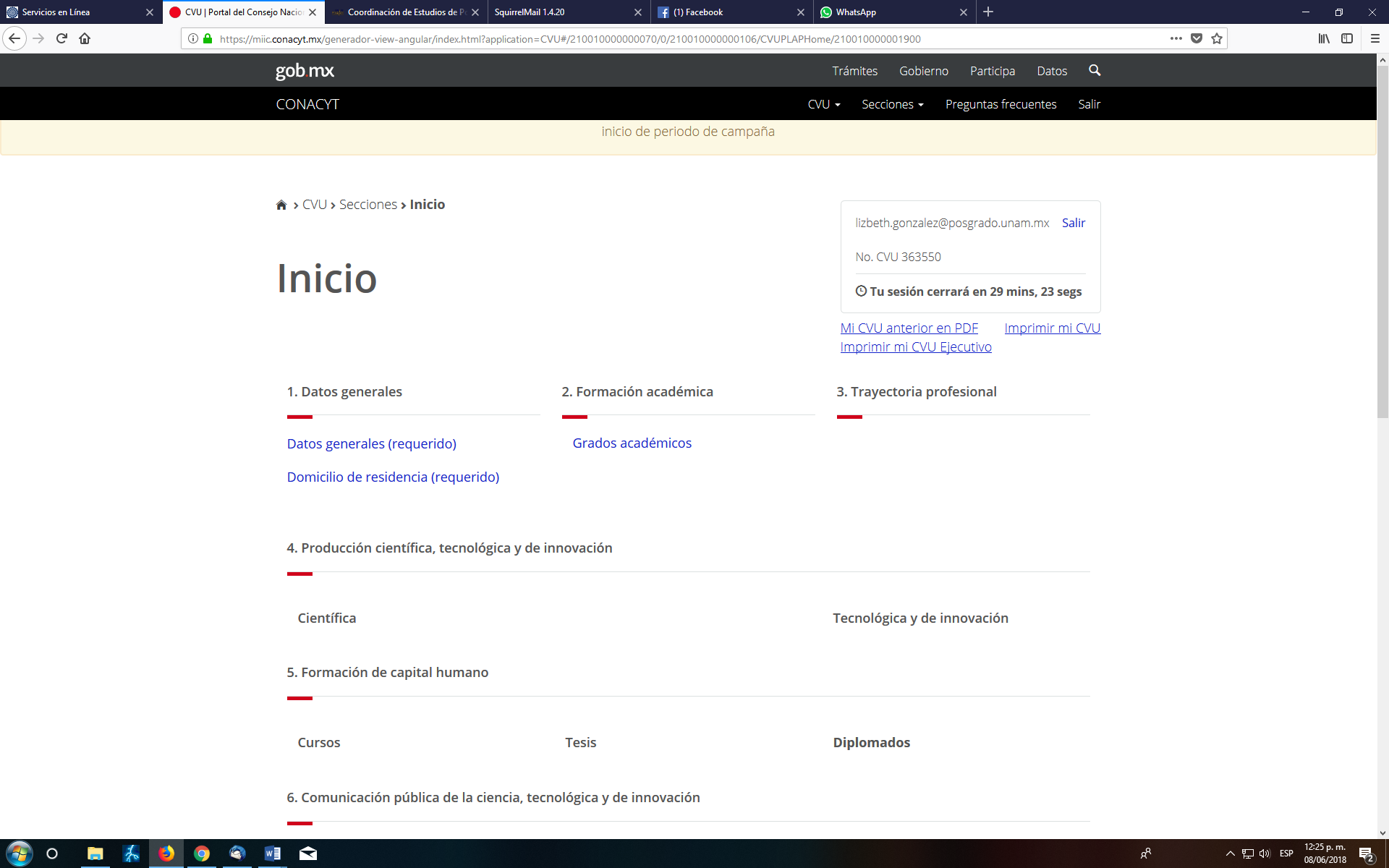 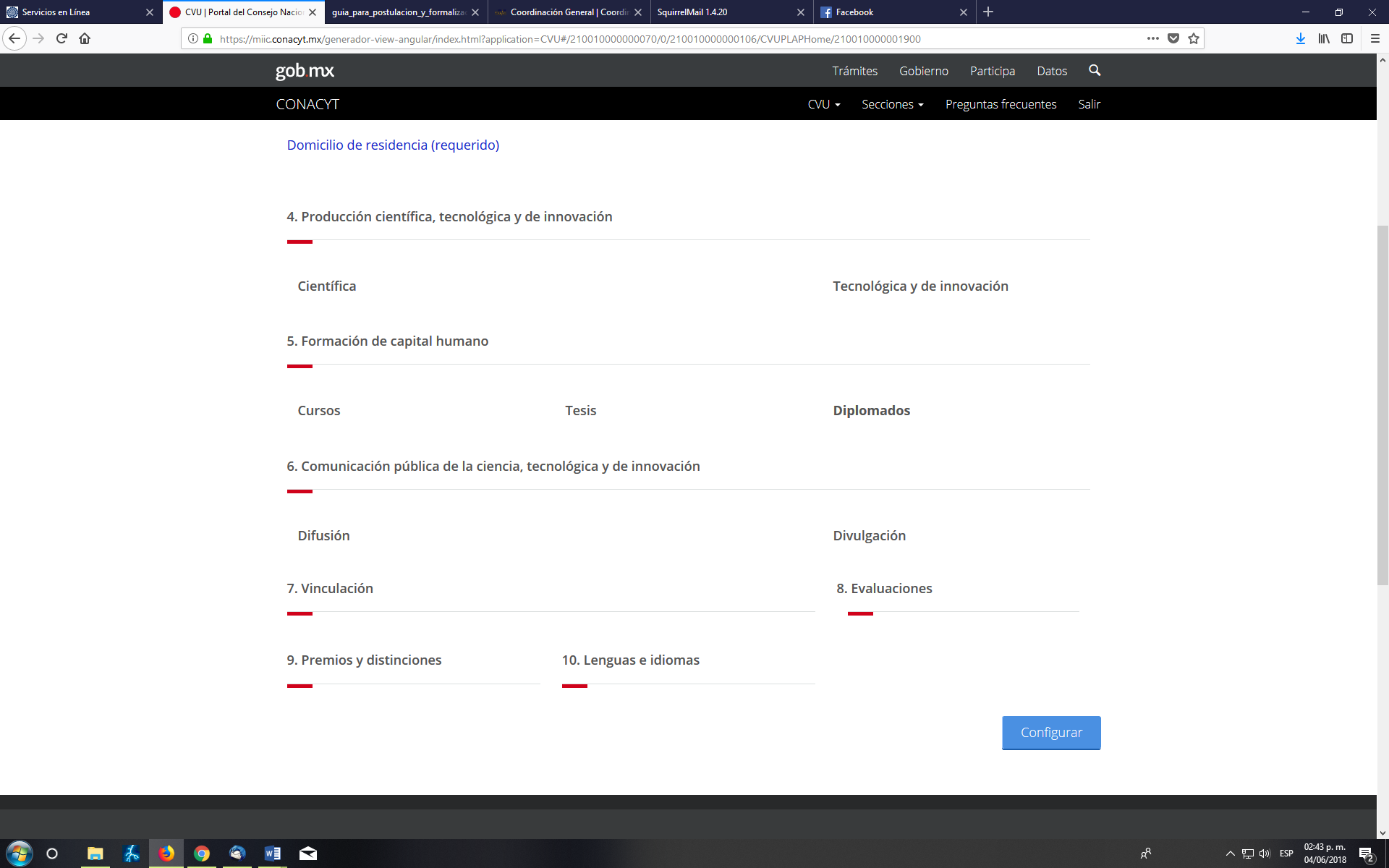 Activa las secciones a editar (Datos generales, Formación Académica y Lenguas e idiomas).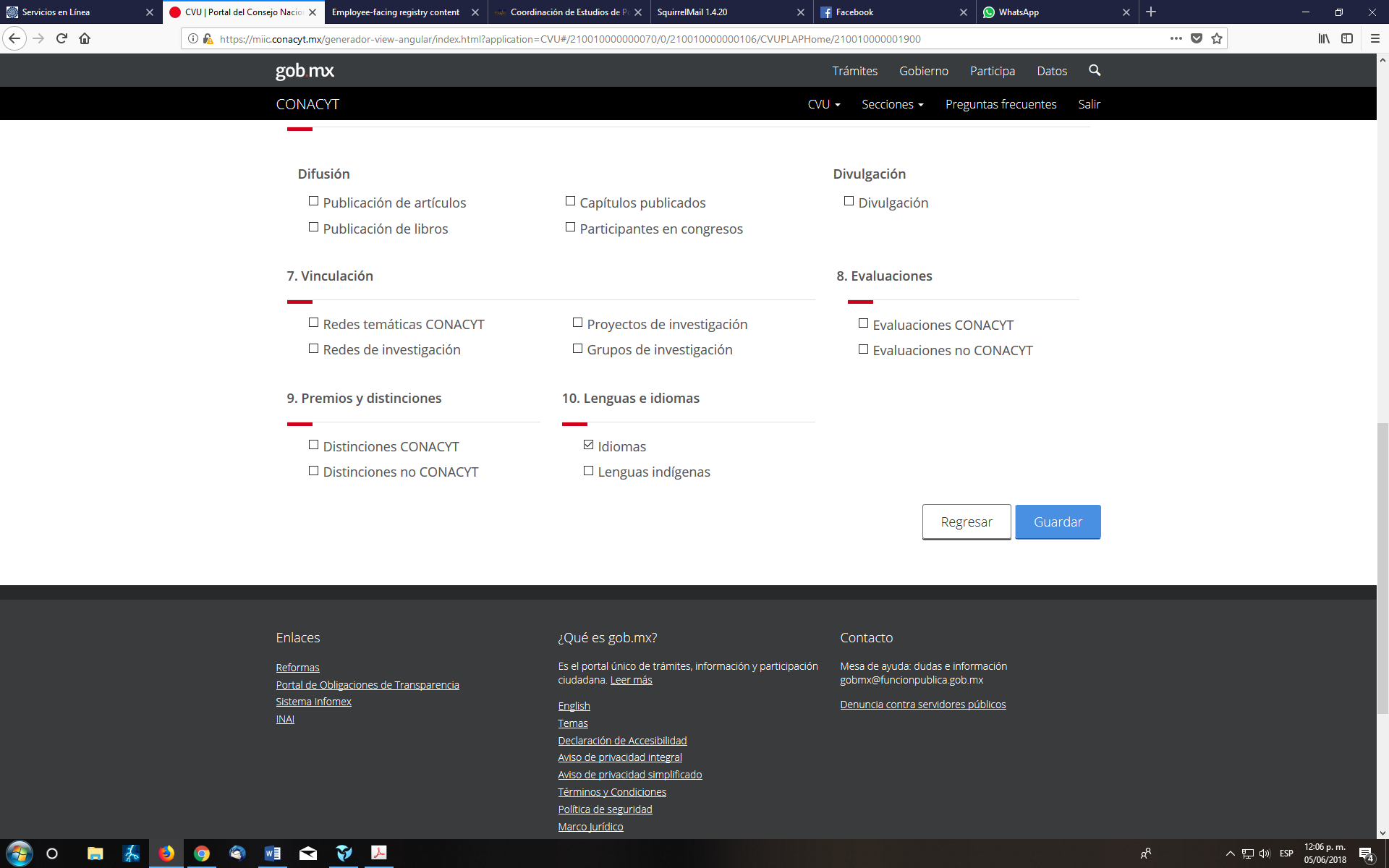 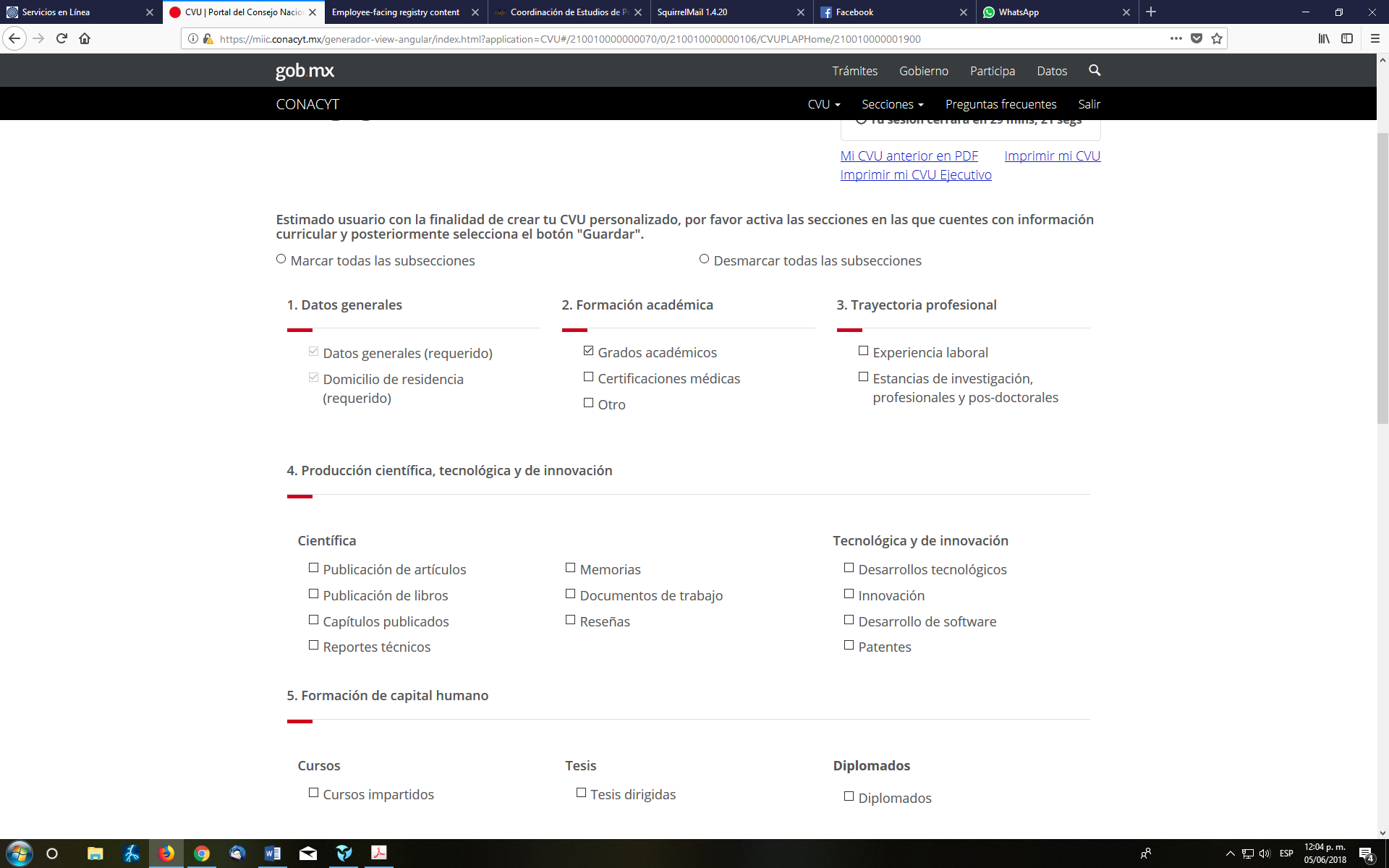 Confirma la acción.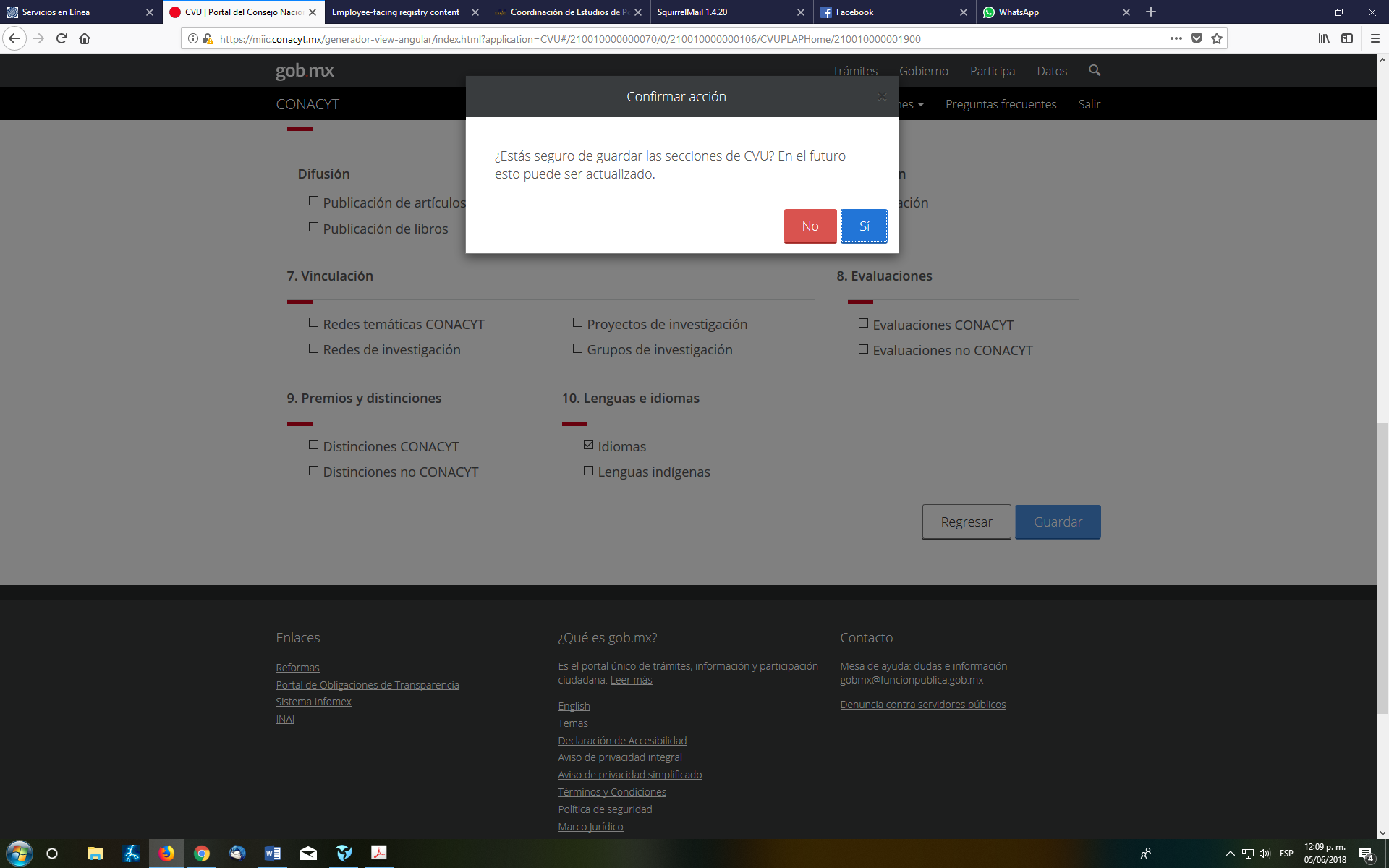 En “Datos Generales” son obligatorios: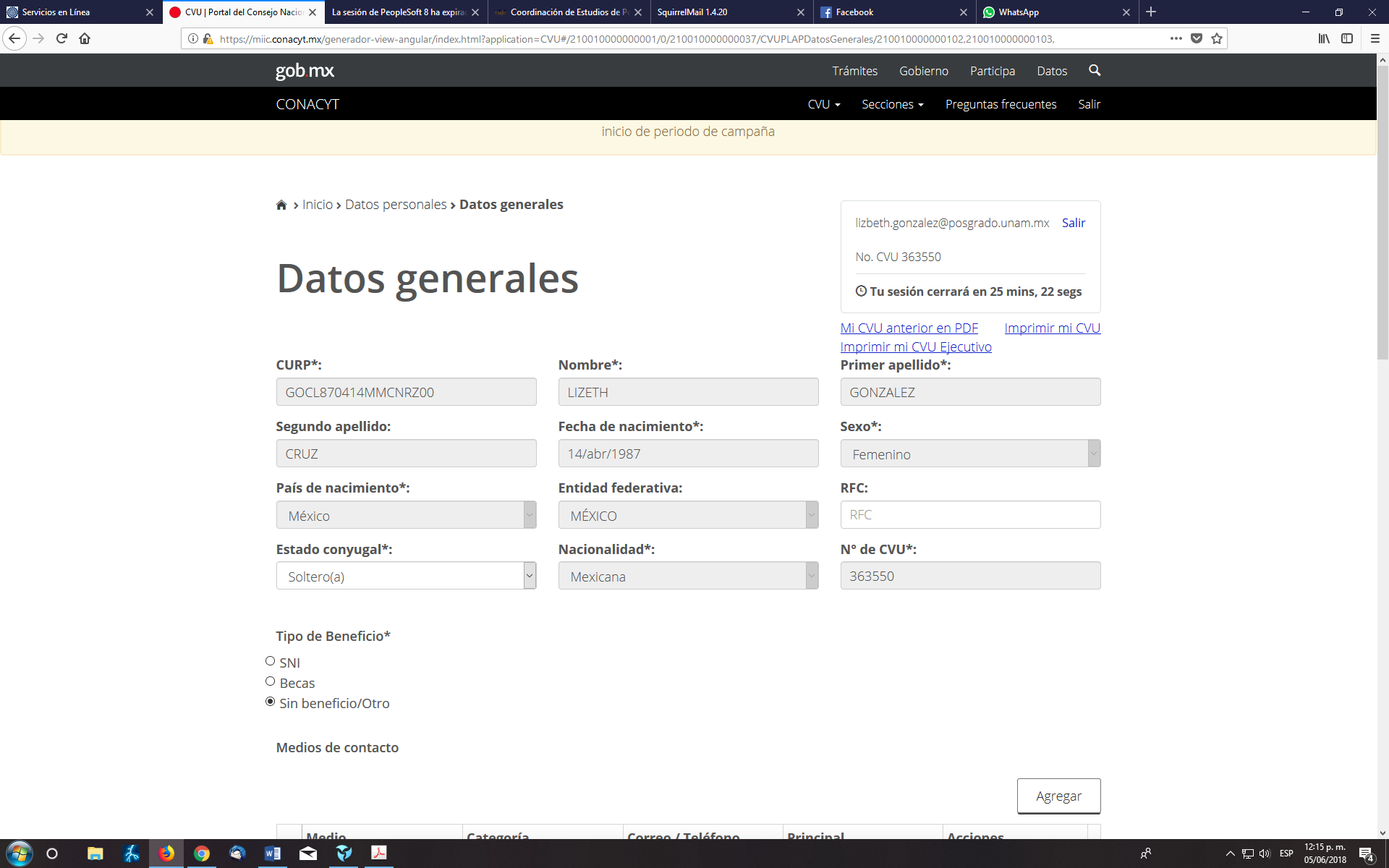 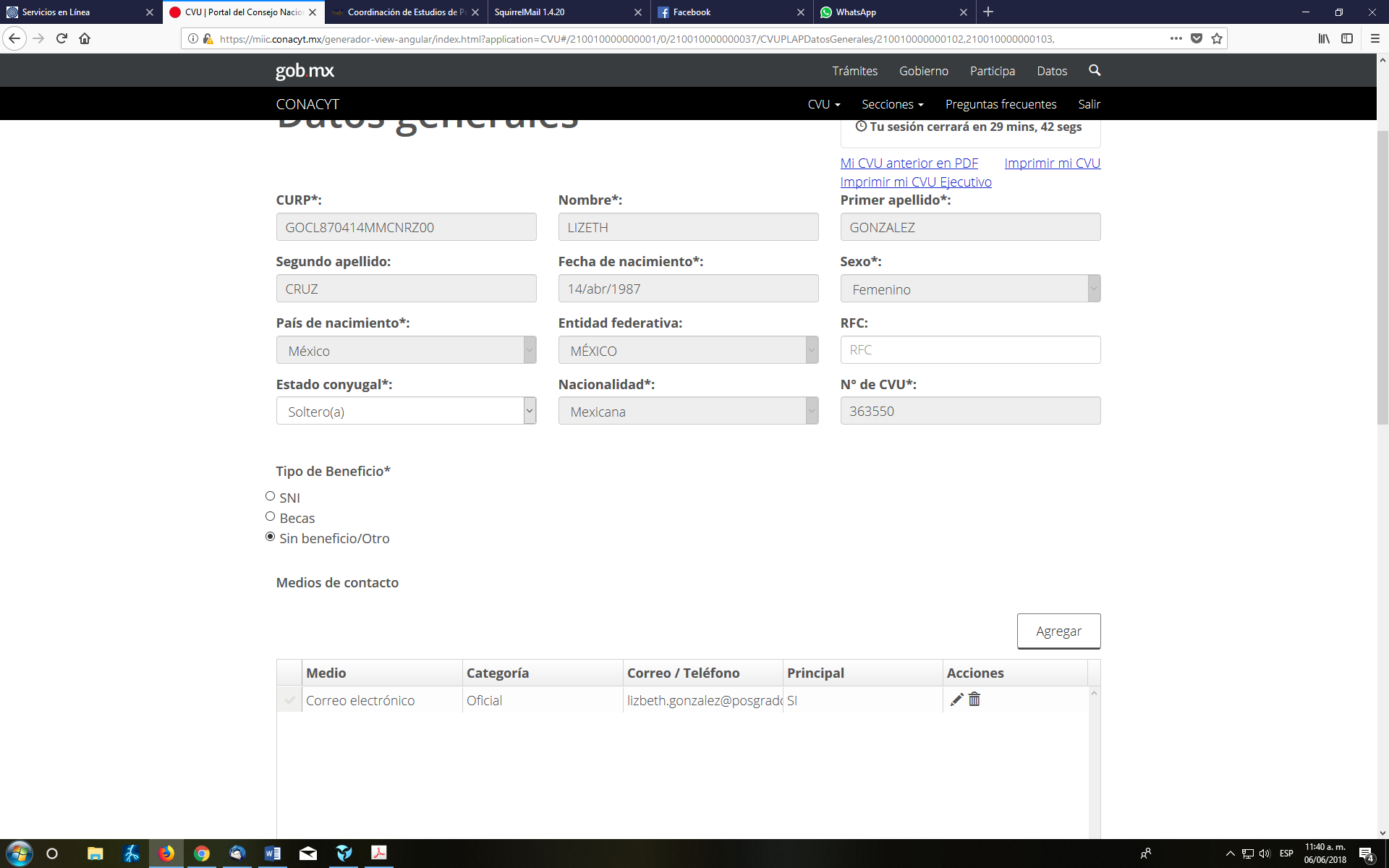 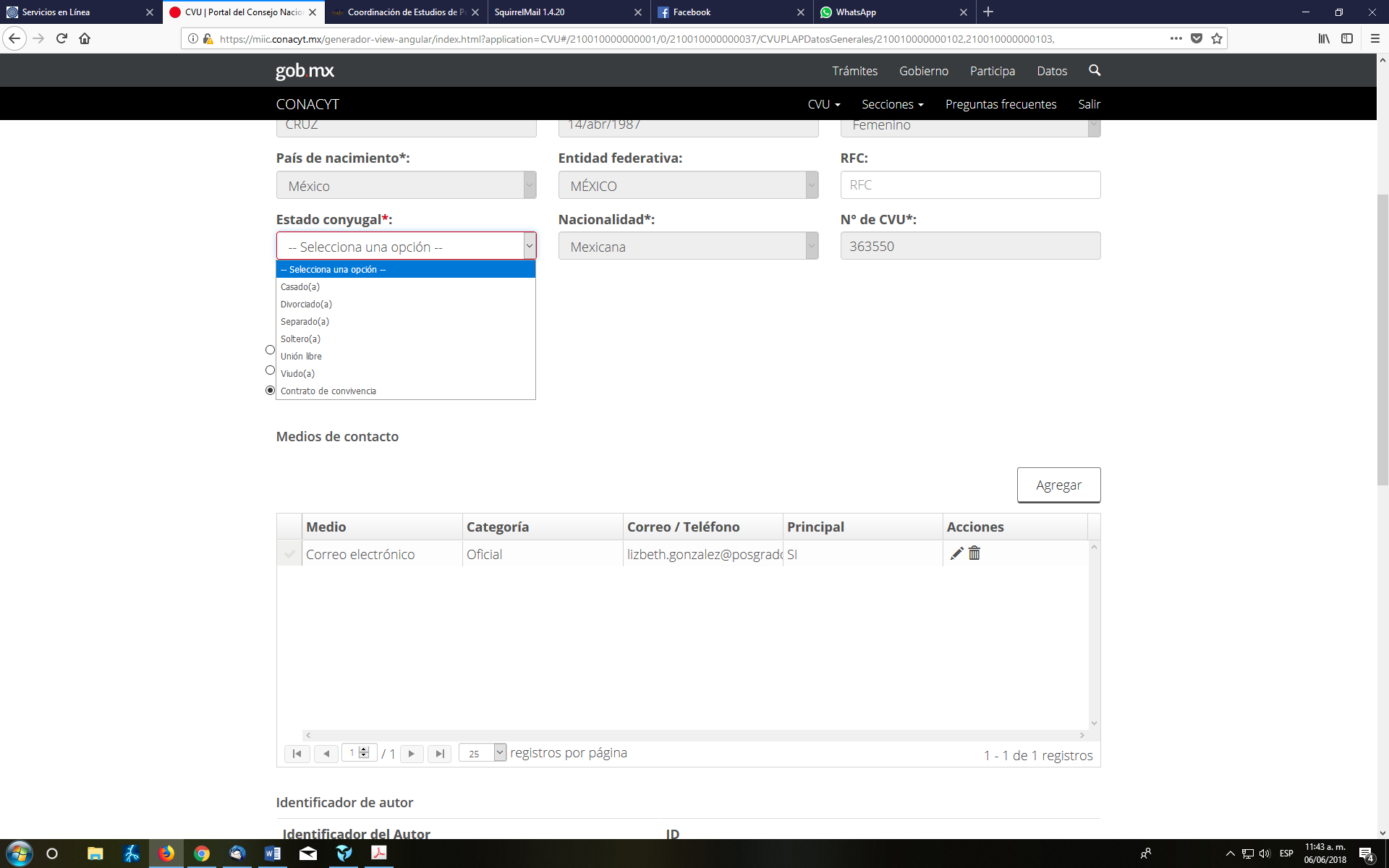 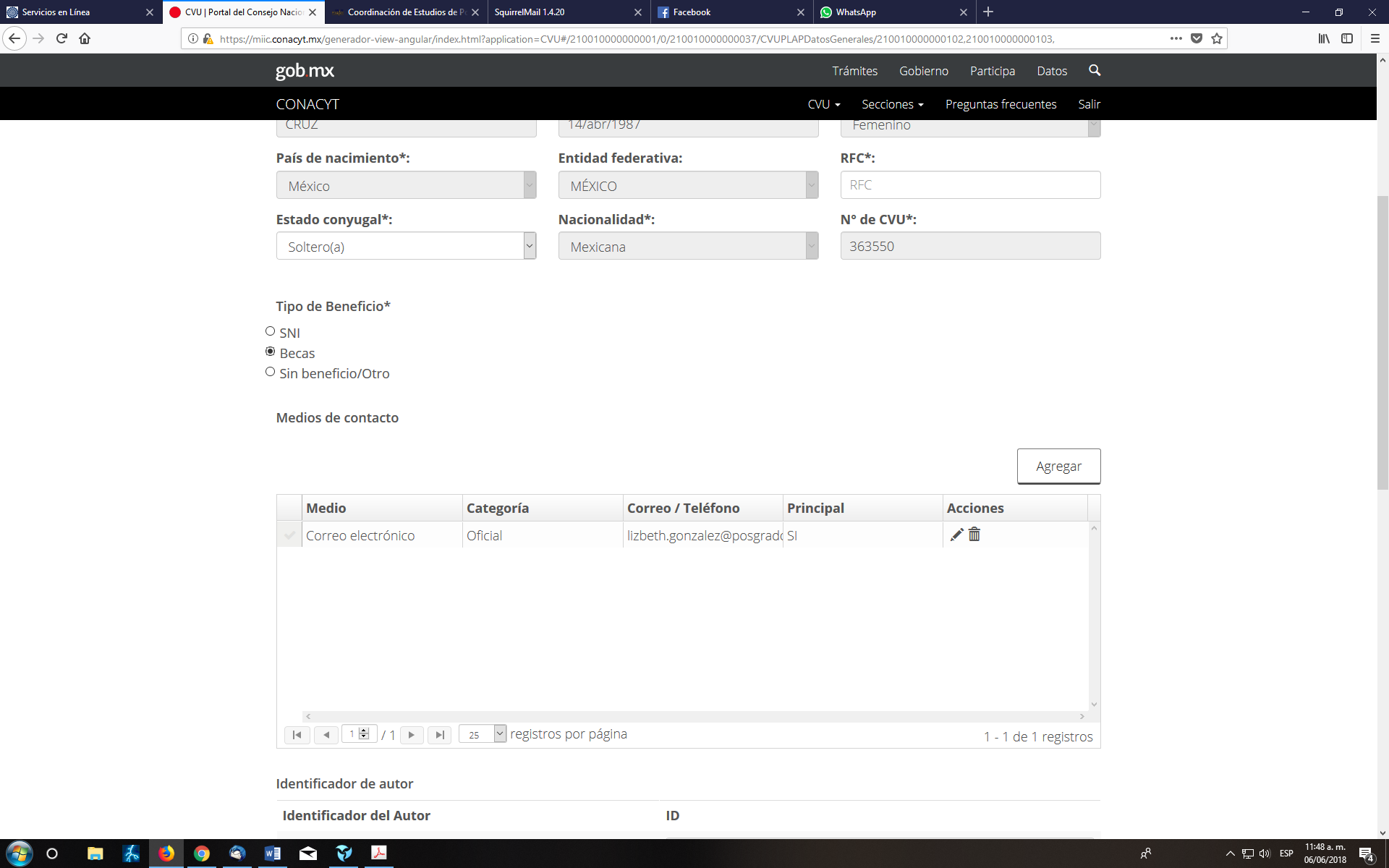 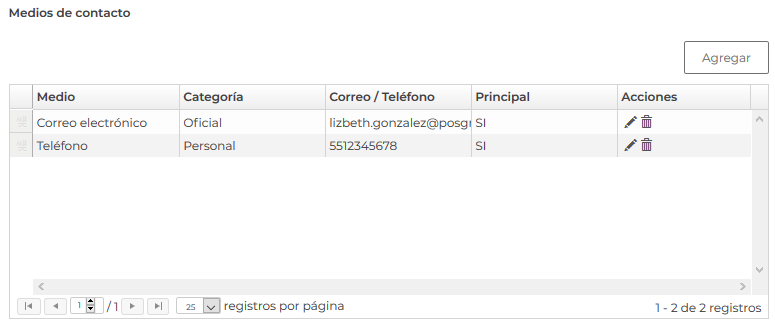 En “Medio de contacto” no olvides marcar el correo y teléfono, como principales: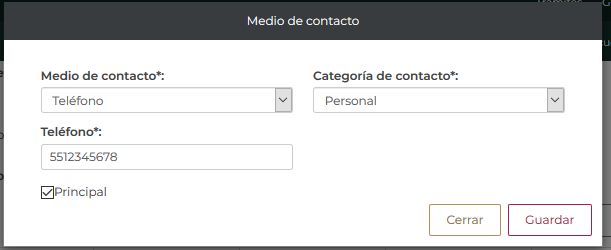 En “Domicilio de residencia”, es necesario: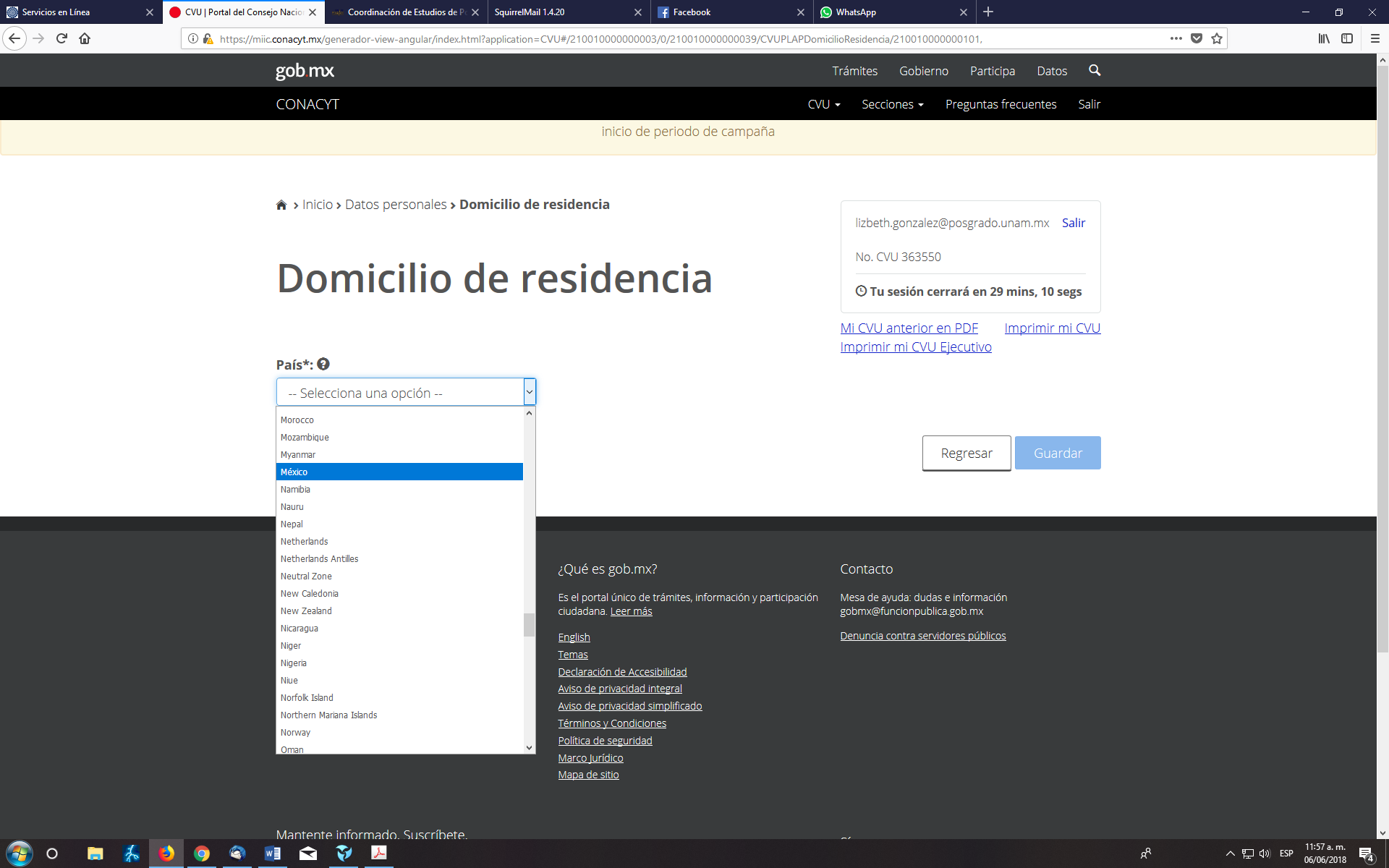         Despues procede a completar los datos solicitados.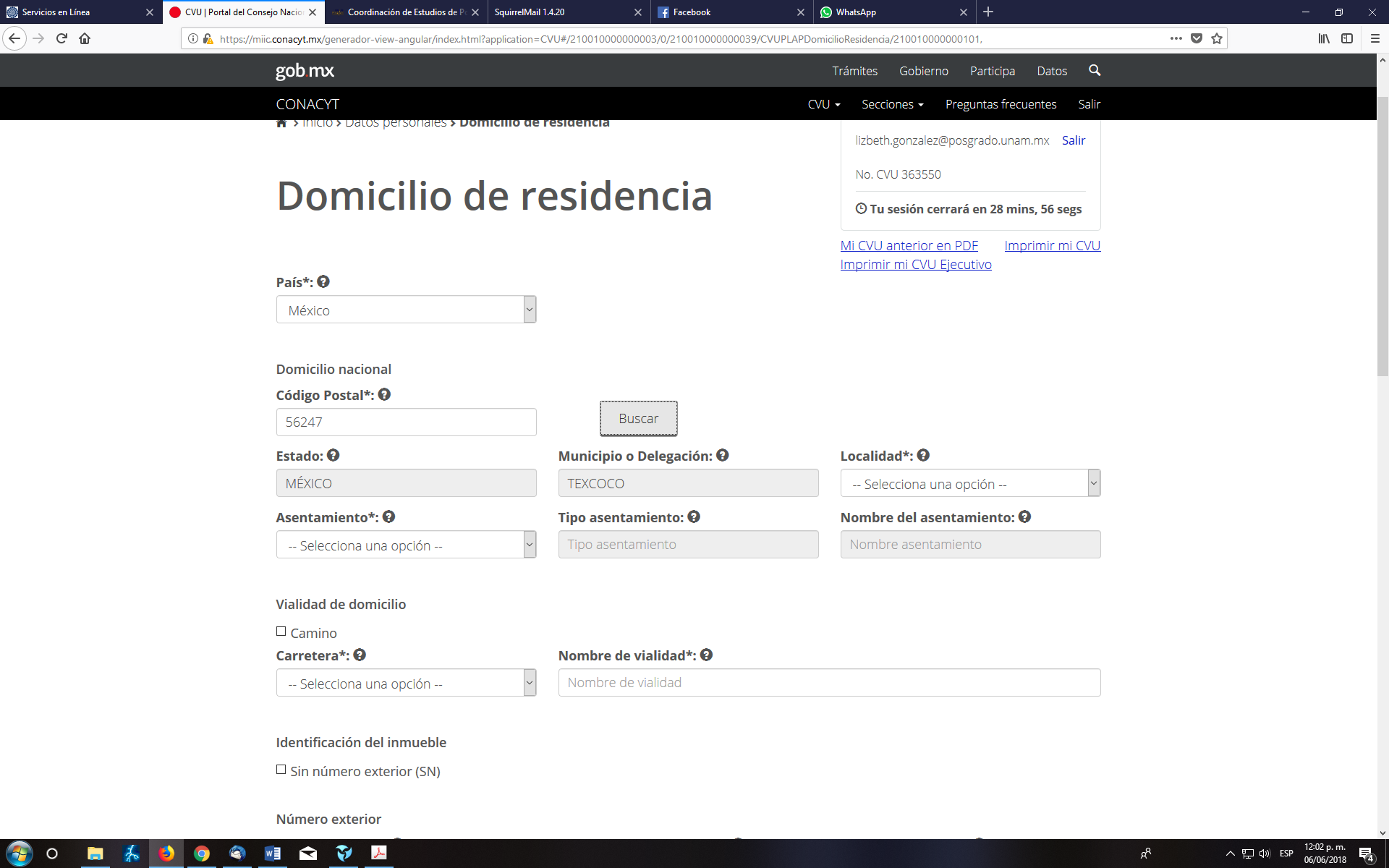         Al finalizar no olvides guardar.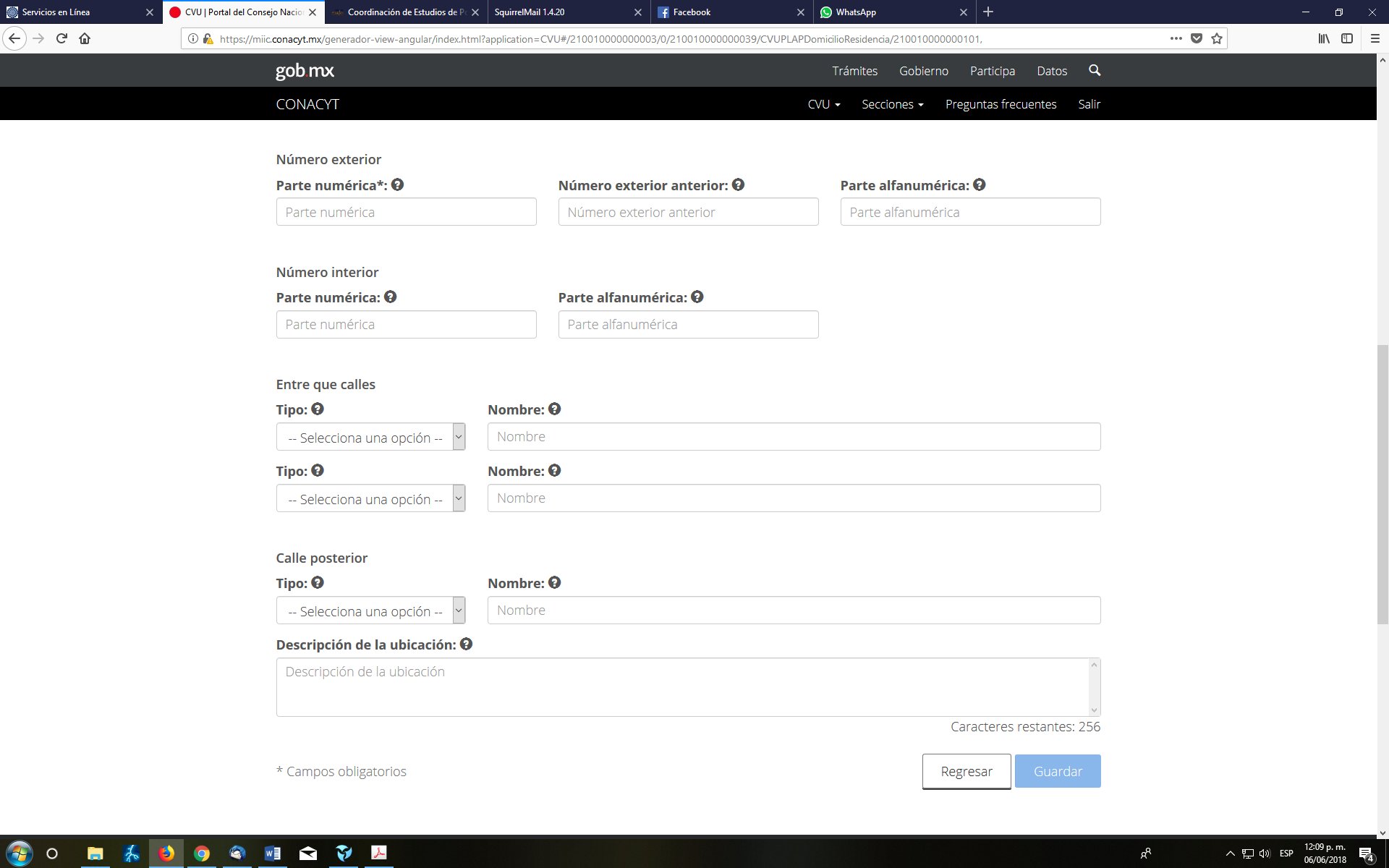       En “Grados académicos”, en necesario registrar el ultimo nivel de estudios cursado: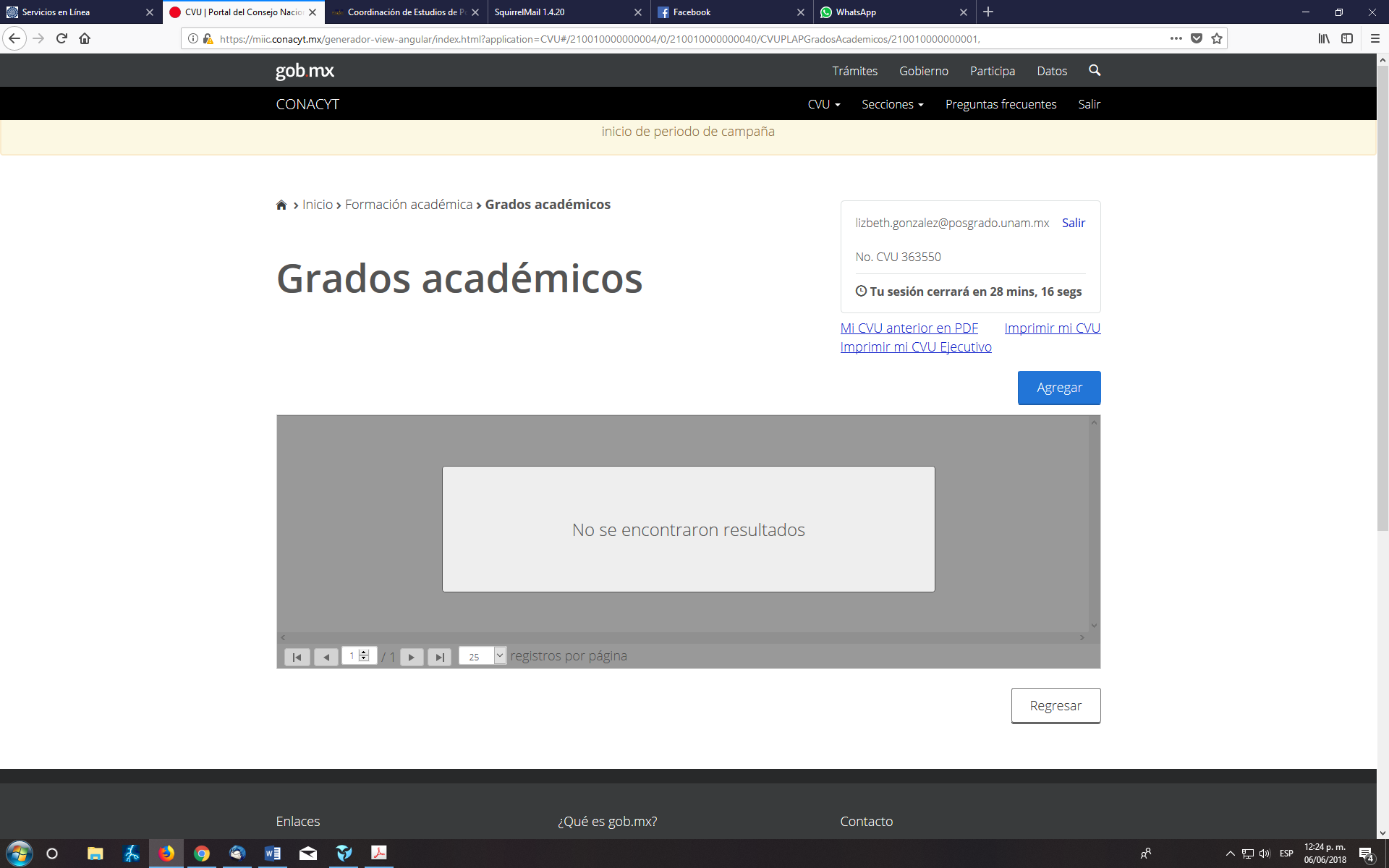 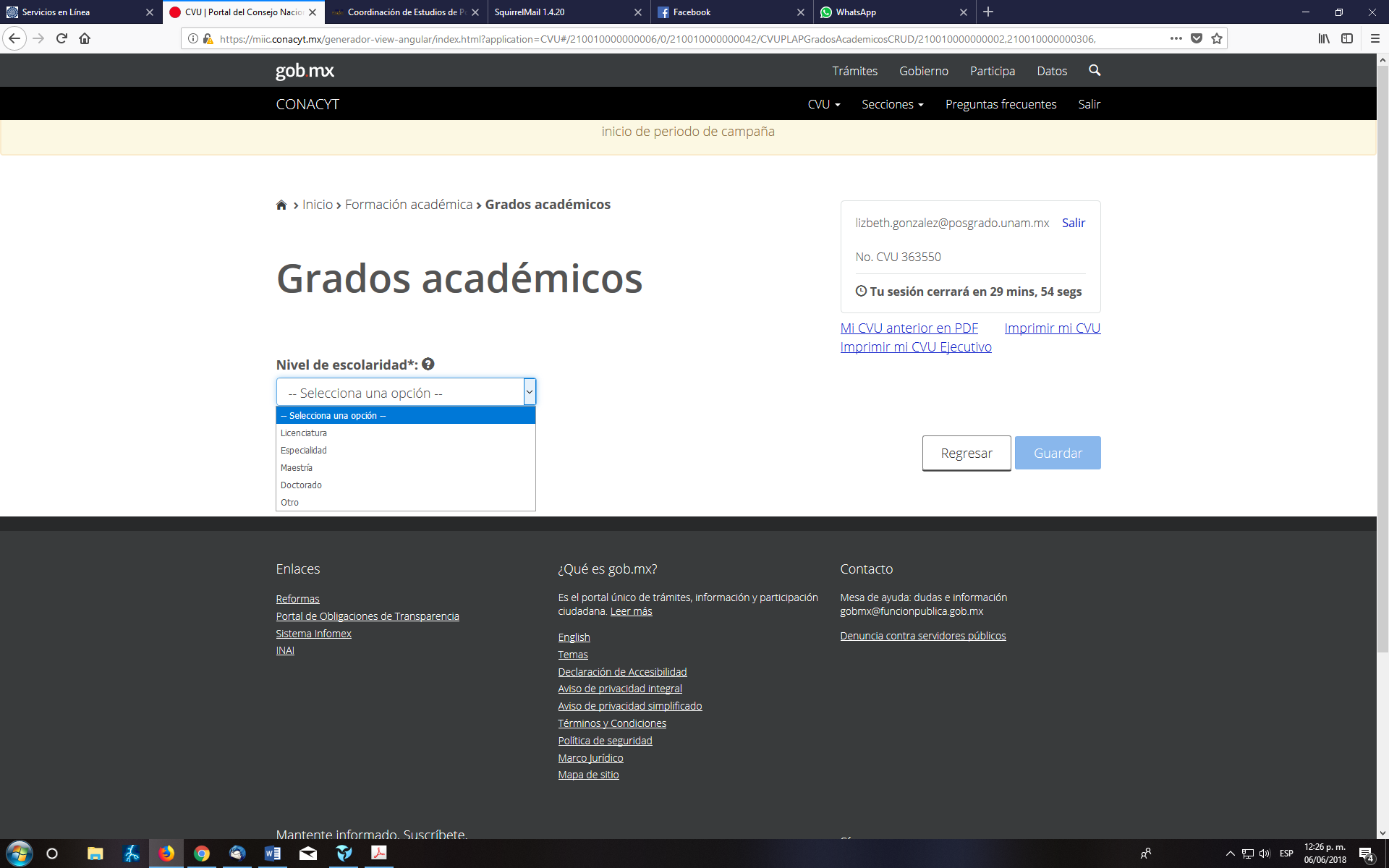 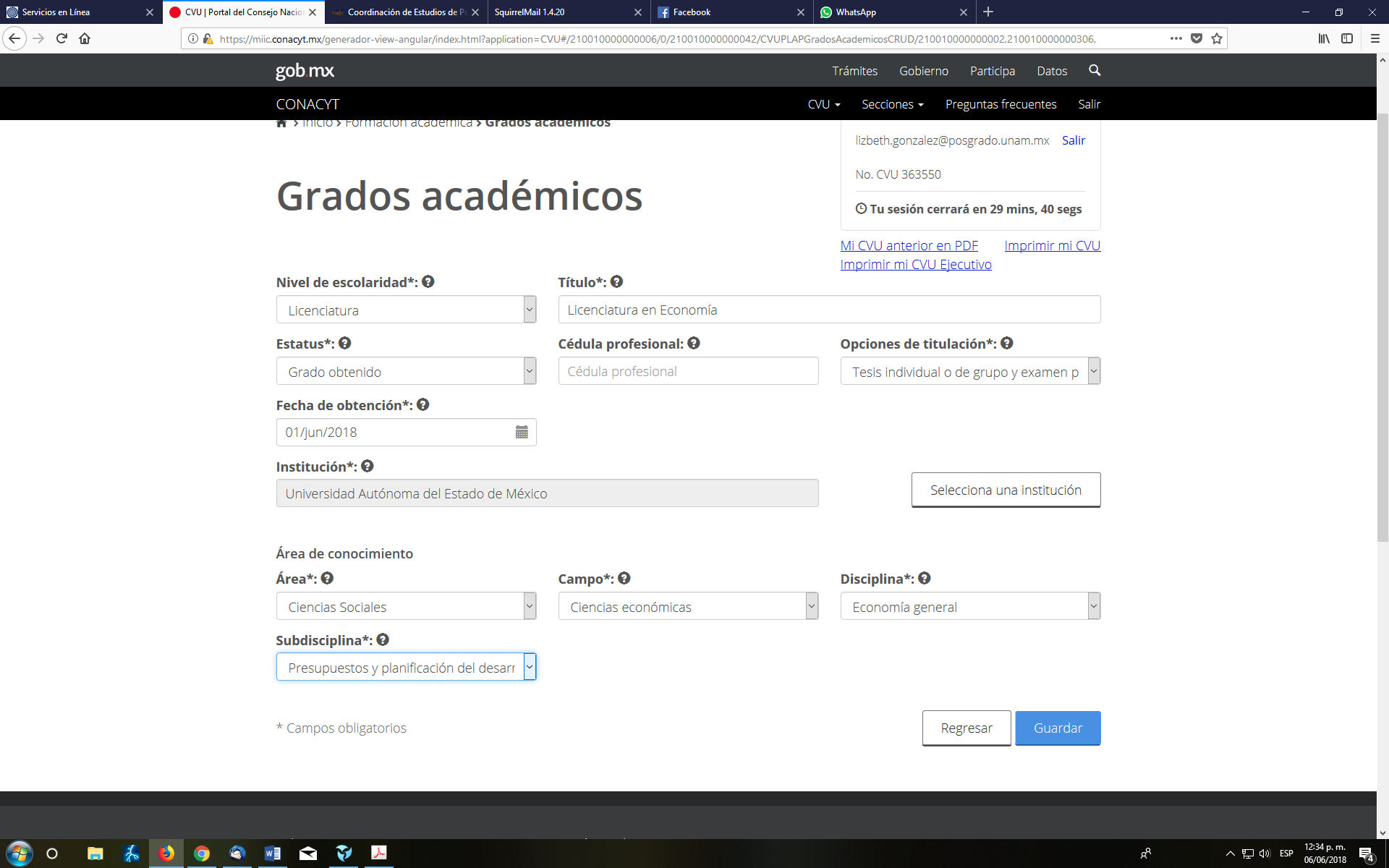   En “Idiomas” registra “Lengua materna”: 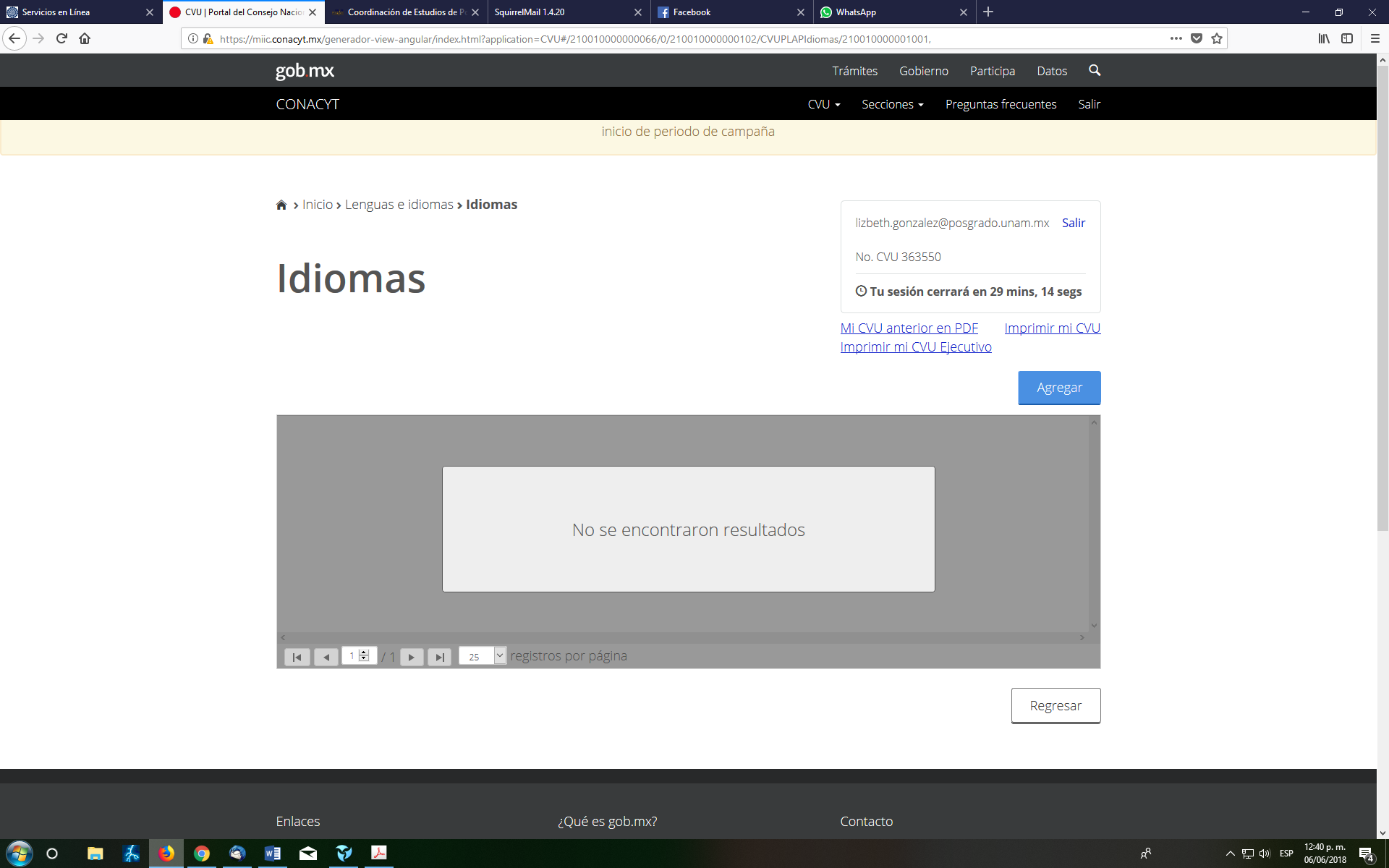 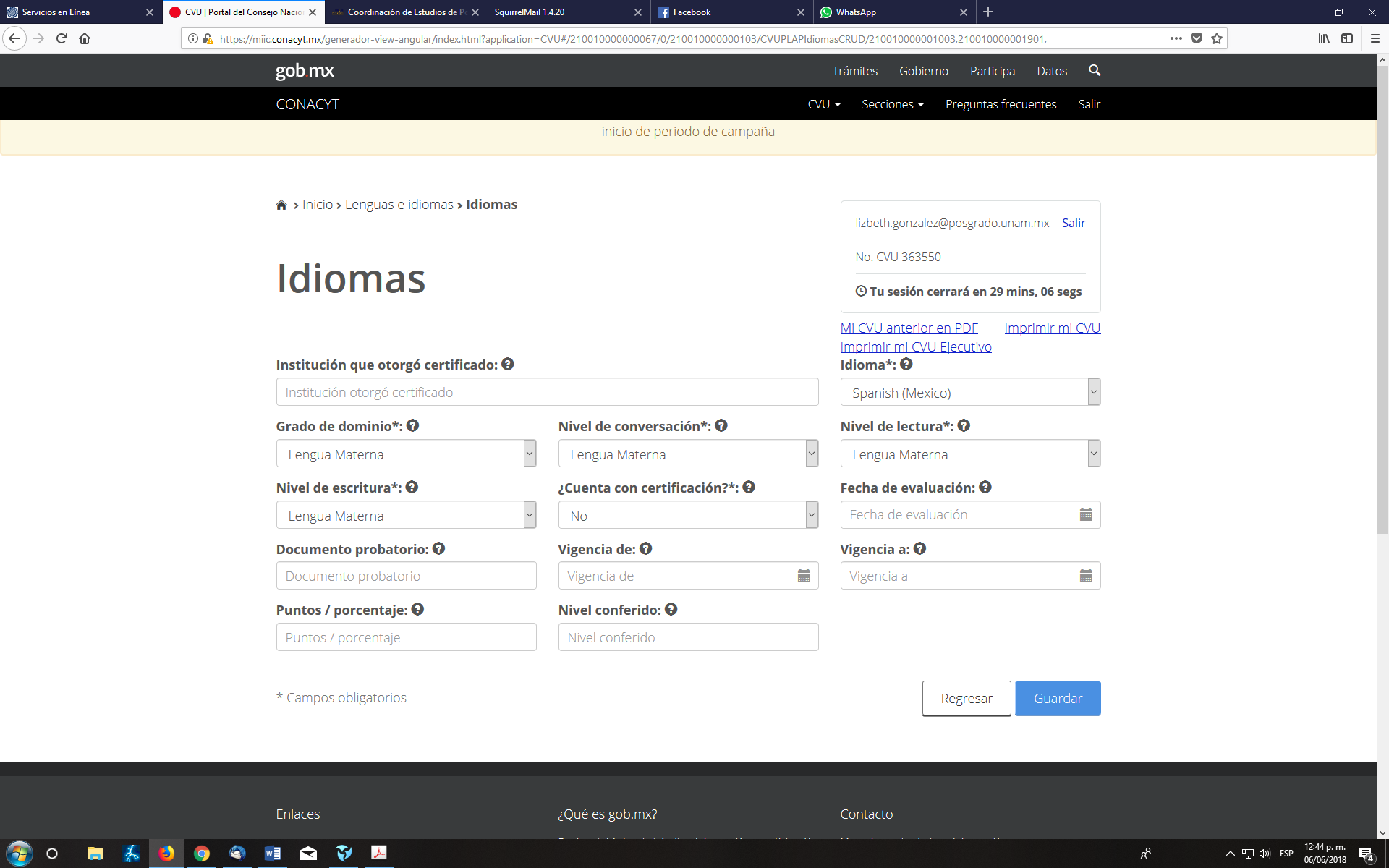      Por último, imprime tu CVU y revisa que los cambios estén guardados.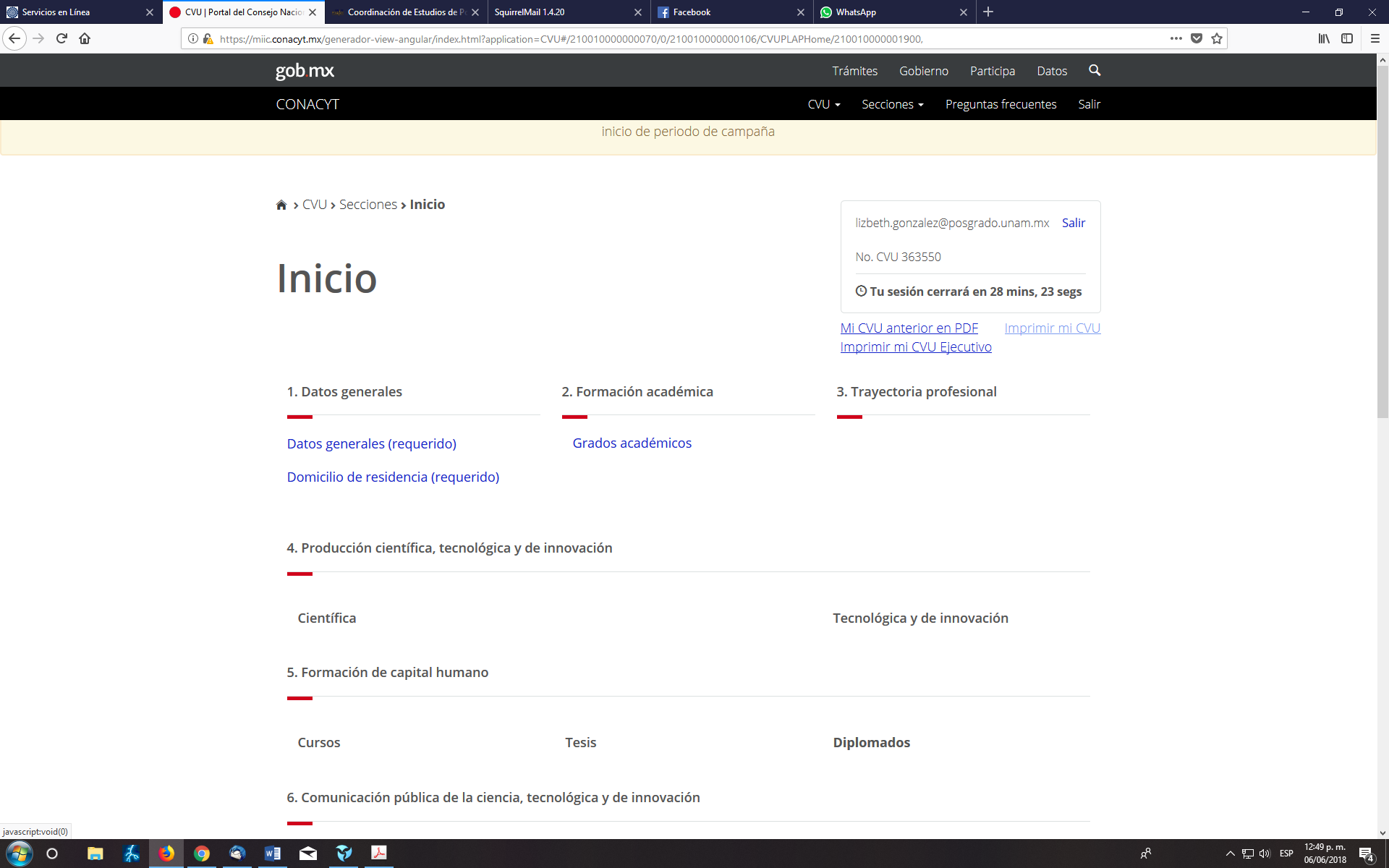 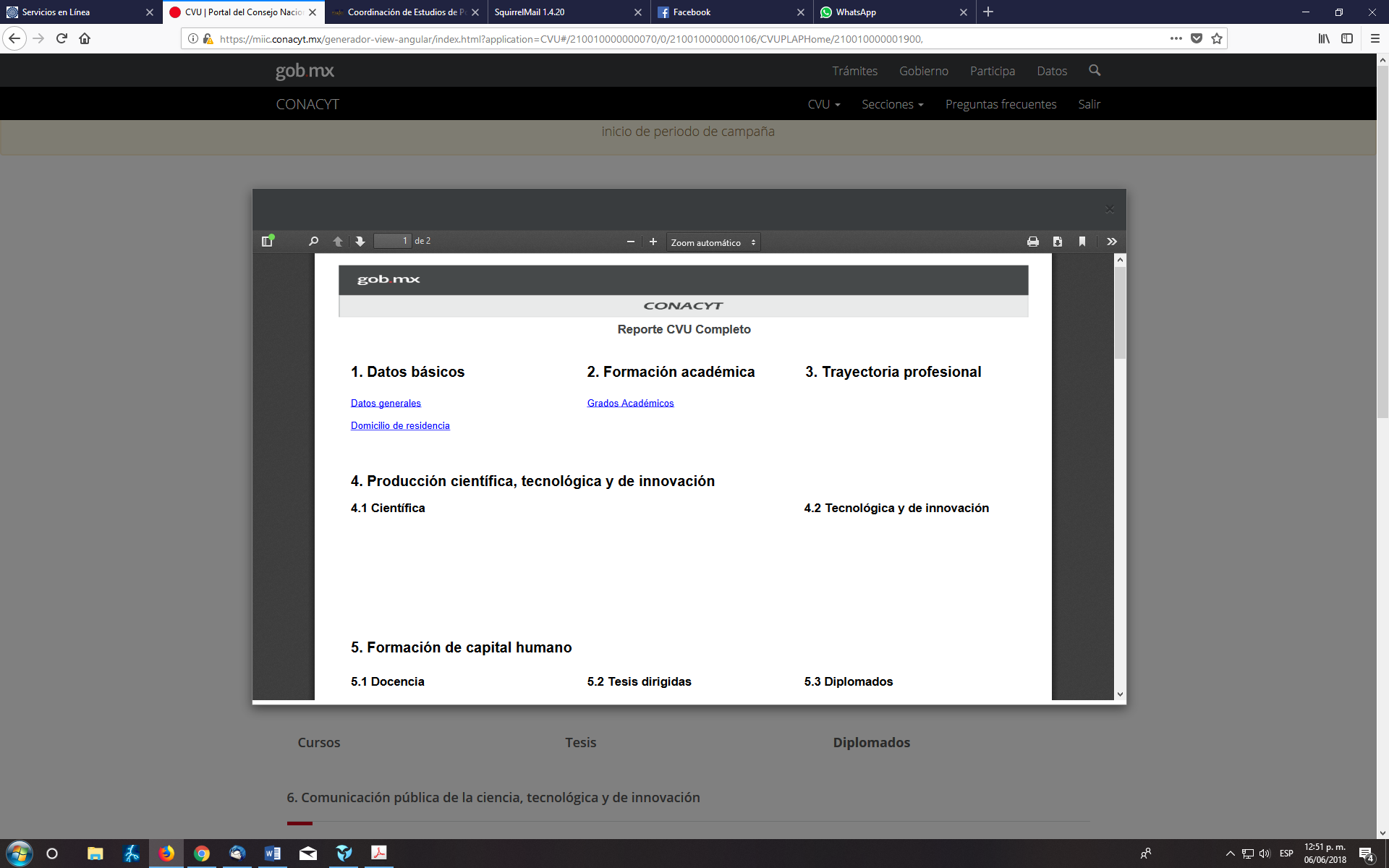 Concluiste con éxito tu proceso de registro y actualización de tu CVU.